Melden Incidenten/Conflicten/OngevallenHet “Meldingsformulier vv Diepenveen Incidenten / Conflicten / Ongevallen” ligt in de bestuurskamer en dient gebruikt te worden ingeval van incidenten, conflicten en ongevallen. Het ingevulde formulier dient daarna teruggelegd te worden in de bestuurskamer. Daarna graag een korte melding sturen aan info@vvdiepenveen.nl. Het formulier is ook te downloaden van de website.Meldingsformulier VV Diepenveen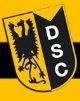 Incidenten / Conflicten / OngevallenMeldingsformulier VV DiepenveenIncidenten / Conflicten / OngevallenMelder of inzender van het incident, conflict of ongevalMelder of inzender van het incident, conflict of ongevalNaam:Adres:Postcode:Woonplaats:Telefoonnummer:Emailadres:Datum incident / conflict / ongeval:Bij het incident / conflict / ongeval betrokken lid, leden of team die de gedragsregels hebben overtreden:Korte omschrijving van hetgene watis voorgevallen:Afhandeling van het incident, conflict of ongevalAfhandeling van het incident, conflict of ongevalNaam:Functie binnen VV Diepenveen:Datum van Afhandeling:Korte omschrijving van genomen maatregelen en/of gedane acties: